NOTA PREVIA: Es necesario y muy importante que cumplimente los datos que le se solicitan en este impreso, pues serán incorporados a su expediente en la UCAV y por requerimiento normativo, comunicados al Servicio Integrado de Información Universitaria del Ministerio de Universidades.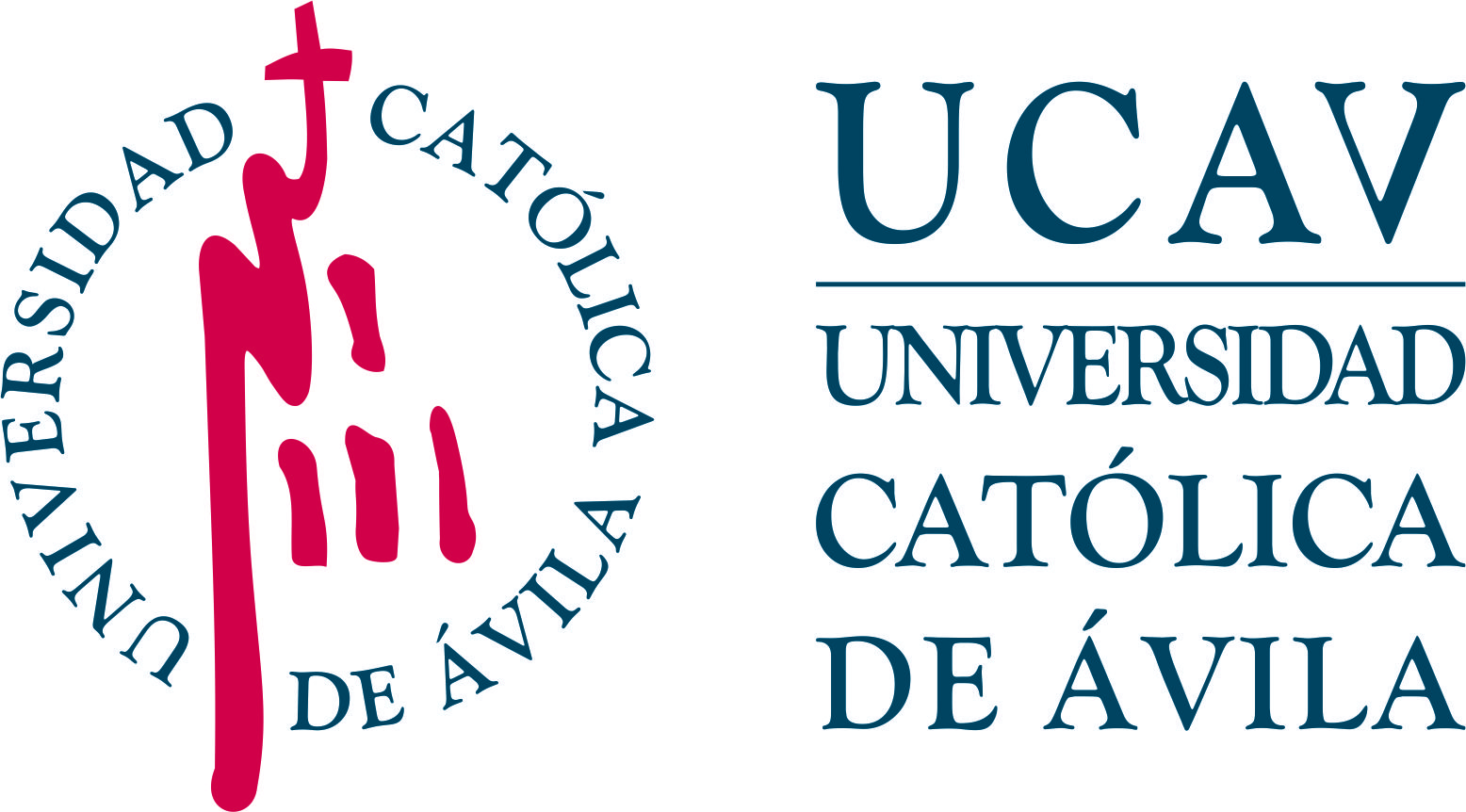 Impreso: SIIU-GIMPRESO DE DATOS ESTADÍSTICOSESTUDIOS DE GRADO - Alumnos de Nuevo IngresoDATOS PERSONALES DEL ESTUDIANTEDATOS PERSONALES DEL ESTUDIANTEDATOS PERSONALES DEL ESTUDIANTEDATOS PERSONALES DEL ESTUDIANTEDATOS PERSONALES DEL ESTUDIANTEDATOS PERSONALES DEL ESTUDIANTEDATOS PERSONALES DEL ESTUDIANTEDATOS PERSONALES DEL ESTUDIANTENOMBRE Y APELLIDOS: NOMBRE Y APELLIDOS: NOMBRE Y APELLIDOS: NOMBRE Y APELLIDOS: NOMBRE Y APELLIDOS: NOMBRE Y APELLIDOS: NOMBRE Y APELLIDOS: NOMBRE Y APELLIDOS: TIPO DOCUMENTO IDENTIFICACIÓN PERSONAL: TIPO DOCUMENTO IDENTIFICACIÓN PERSONAL: TIPO DOCUMENTO IDENTIFICACIÓN PERSONAL: TIPO DOCUMENTO IDENTIFICACIÓN PERSONAL: Nº IDENTIFICACIÓN: Nº IDENTIFICACIÓN: Nº IDENTIFICACIÓN: Nº IDENTIFICACIÓN: NACIONALIDAD: NACIONALIDAD: AÑO NACIMIENTO: AÑO NACIMIENTO: AÑO NACIMIENTO: AÑO NACIMIENTO: AÑO NACIMIENTO: SEXO:  H    MTRABAJO DEL ESTUDIANTE DURANTE EL CURSO ANTERIOR: TRABAJO DEL ESTUDIANTE DURANTE EL CURSO ANTERIOR: TRABAJO DEL ESTUDIANTE DURANTE EL CURSO ANTERIOR: TRABAJO DEL ESTUDIANTE DURANTE EL CURSO ANTERIOR: TRABAJO DEL ESTUDIANTE DURANTE EL CURSO ANTERIOR: TRABAJO DEL ESTUDIANTE DURANTE EL CURSO ANTERIOR: TRABAJO DEL ESTUDIANTE DURANTE EL CURSO ANTERIOR: TRABAJO DEL ESTUDIANTE DURANTE EL CURSO ANTERIOR: TRABAJO ACTUAL DEL ESTUDIANTE: TRABAJO ACTUAL DEL ESTUDIANTE: TRABAJO ACTUAL DEL ESTUDIANTE: TRABAJO ACTUAL DEL ESTUDIANTE: TRABAJO ACTUAL DEL ESTUDIANTE: TRABAJO ACTUAL DEL ESTUDIANTE: TRABAJO ACTUAL DEL ESTUDIANTE: TRABAJO ACTUAL DEL ESTUDIANTE: FAMILIA NUMEROSA : FAMILIA NUMEROSA : FAMILIA NUMEROSA : FAMILIA NUMEROSA : FAMILIA NUMEROSA : FAMILIA NUMEROSA : FAMILIA NUMEROSA : FAMILIA NUMEROSA : NIVEL DE ESTUDIOS DEL PADRE: NIVEL DE ESTUDIOS DEL PADRE: NIVEL DE ESTUDIOS DE LA MADRE: NIVEL DE ESTUDIOS DE LA MADRE: NIVEL DE ESTUDIOS DE LA MADRE: NIVEL DE ESTUDIOS DE LA MADRE: NIVEL DE ESTUDIOS DE LA MADRE: NIVEL DE ESTUDIOS DE LA MADRE: TRABAJO DEL PADRE: TRABAJO DEL PADRE: TRABAJO DEL PADRE: TRABAJO DEL PADRE: TRABAJO DEL PADRE: TRABAJO DEL PADRE: TRABAJO DEL PADRE: TRABAJO DEL PADRE: TRABAJO DE LA MADRE: TRABAJO DE LA MADRE: TRABAJO DE LA MADRE: TRABAJO DE LA MADRE: TRABAJO DE LA MADRE: TRABAJO DE LA MADRE: TRABAJO DE LA MADRE: TRABAJO DE LA MADRE: 1. DATOS DE LOS ESTUDIOS REALIZADOS ANTES DE ACCEDER AL SISTEMA UNIVERSITARIO ESPAÑOL (SUE)1. DATOS DE LOS ESTUDIOS REALIZADOS ANTES DE ACCEDER AL SISTEMA UNIVERSITARIO ESPAÑOL (SUE)1. DATOS DE LOS ESTUDIOS REALIZADOS ANTES DE ACCEDER AL SISTEMA UNIVERSITARIO ESPAÑOL (SUE)1. DATOS DE LOS ESTUDIOS REALIZADOS ANTES DE ACCEDER AL SISTEMA UNIVERSITARIO ESPAÑOL (SUE)1. DATOS DE LOS ESTUDIOS REALIZADOS ANTES DE ACCEDER AL SISTEMA UNIVERSITARIO ESPAÑOL (SUE)1. DATOS DE LOS ESTUDIOS REALIZADOS ANTES DE ACCEDER AL SISTEMA UNIVERSITARIO ESPAÑOL (SUE)1. DATOS DE LOS ESTUDIOS REALIZADOS ANTES DE ACCEDER AL SISTEMA UNIVERSITARIO ESPAÑOL (SUE)1. DATOS DE LOS ESTUDIOS REALIZADOS ANTES DE ACCEDER AL SISTEMA UNIVERSITARIO ESPAÑOL (SUE)1.1. Estudios previos: 1.1. Estudios previos: 1.1. Estudios previos: 1.1. Estudios previos: 1.1. Estudios previos: 1.1. Estudios previos: 1.1. Estudios previos: 1.1. Estudios previos: 1.2. Rama/Especialidad de Bachillerato/COU cursada:    1.2. Rama/Especialidad de Bachillerato/COU cursada:    1.2. Rama/Especialidad de Bachillerato/COU cursada:    1.2. Rama/Especialidad de Bachillerato/COU cursada:    1.2. Rama/Especialidad de Bachillerato/COU cursada:    1.2. Rama/Especialidad de Bachillerato/COU cursada:    1.2. Rama/Especialidad de Bachillerato/COU cursada:    1.2. Rama/Especialidad de Bachillerato/COU cursada:    1.3. Rama/Especialidad de Formación Profesional cursada:   -  1.3. Rama/Especialidad de Formación Profesional cursada:   -  1.3. Rama/Especialidad de Formación Profesional cursada:   -  1.3. Rama/Especialidad de Formación Profesional cursada:   -  1.3. Rama/Especialidad de Formación Profesional cursada:   -  1.3. Rama/Especialidad de Formación Profesional cursada:   -  1.3. Rama/Especialidad de Formación Profesional cursada:   -  1.3. Rama/Especialidad de Formación Profesional cursada:   -  1.4. Nombre del Centro donde los cursó: 1.4. Nombre del Centro donde los cursó: 1.4. Nombre del Centro donde los cursó: 1.4. Nombre del Centro donde los cursó: 1.4. Nombre del Centro donde los cursó: 1.4. Nombre del Centro donde los cursó: 1.4. Nombre del Centro donde los cursó: 1.4. Nombre del Centro donde los cursó: 1.5. Naturaleza del centro: 1.5. Naturaleza del centro: 1.5. Naturaleza del centro: 1.6. Municipio donde radica el Centro: 1.6. Municipio donde radica el Centro: 1.6. Municipio donde radica el Centro: 1.6. Municipio donde radica el Centro: 1.6. Municipio donde radica el Centro: 1.7. Provincia: 1.7. Provincia: 1.7. Provincia: 1.8. País: 1.8. País: 1.8. País: 1.8. País: 1.8. País: 2. DATOS DE LA PRUEBA DE ACCESO A LA UNIVERSIDAD 2. DATOS DE LA PRUEBA DE ACCESO A LA UNIVERSIDAD 2. DATOS DE LA PRUEBA DE ACCESO A LA UNIVERSIDAD 2. DATOS DE LA PRUEBA DE ACCESO A LA UNIVERSIDAD 2. DATOS DE LA PRUEBA DE ACCESO A LA UNIVERSIDAD 2. DATOS DE LA PRUEBA DE ACCESO A LA UNIVERSIDAD 2. DATOS DE LA PRUEBA DE ACCESO A LA UNIVERSIDAD 2. DATOS DE LA PRUEBA DE ACCESO A LA UNIVERSIDAD 2.1. Universidad Española donde realizó Prueba Acceso Universidad: 2.1. Universidad Española donde realizó Prueba Acceso Universidad: 2.1. Universidad Española donde realizó Prueba Acceso Universidad: 2.1. Universidad Española donde realizó Prueba Acceso Universidad: 2.1. Universidad Española donde realizó Prueba Acceso Universidad: 2.1. Universidad Española donde realizó Prueba Acceso Universidad: 2.1. Universidad Española donde realizó Prueba Acceso Universidad: 2.1. Universidad Española donde realizó Prueba Acceso Universidad: 2.2. Calificación obtenida : 2.3. Convocatoria en que la superó (mes y año): 2.3. Convocatoria en que la superó (mes y año): 2.3. Convocatoria en que la superó (mes y año): 2.3. Convocatoria en que la superó (mes y año): 2.3. Convocatoria en que la superó (mes y año): 2.3. Convocatoria en que la superó (mes y año): 2.3. Convocatoria en que la superó (mes y año): Si ha hecho pruebas de admisión o reúne los requisitos de acceso a la universidad en el país del que procede, debe indicarnos los siguientes datos: Si ha hecho pruebas de admisión o reúne los requisitos de acceso a la universidad en el país del que procede, debe indicarnos los siguientes datos: Si ha hecho pruebas de admisión o reúne los requisitos de acceso a la universidad en el país del que procede, debe indicarnos los siguientes datos: Si ha hecho pruebas de admisión o reúne los requisitos de acceso a la universidad en el país del que procede, debe indicarnos los siguientes datos: Si ha hecho pruebas de admisión o reúne los requisitos de acceso a la universidad en el país del que procede, debe indicarnos los siguientes datos: Si ha hecho pruebas de admisión o reúne los requisitos de acceso a la universidad en el país del que procede, debe indicarnos los siguientes datos: Si ha hecho pruebas de admisión o reúne los requisitos de acceso a la universidad en el país del que procede, debe indicarnos los siguientes datos: Si ha hecho pruebas de admisión o reúne los requisitos de acceso a la universidad en el país del que procede, debe indicarnos los siguientes datos: 2.4. Universidad Extranjera donde realizó las pruebas: 2.4. Universidad Extranjera donde realizó las pruebas: 2.4. Universidad Extranjera donde realizó las pruebas: 2.4. Universidad Extranjera donde realizó las pruebas: 2.4. Universidad Extranjera donde realizó las pruebas: 2.4. Universidad Extranjera donde realizó las pruebas: 2.5. País: 2.5. País: 2.5. País: 2.5. País: 2.5. País: 2.6. Calificación obtenida: 2.6. Calificación obtenida: 2.6. Calificación obtenida: 3. DATOS DE ACCESO AL SISTEMA UNIVERSITARIO ESPAÑOL (SUE)3. DATOS DE ACCESO AL SISTEMA UNIVERSITARIO ESPAÑOL (SUE)3. DATOS DE ACCESO AL SISTEMA UNIVERSITARIO ESPAÑOL (SUE)3. DATOS DE ACCESO AL SISTEMA UNIVERSITARIO ESPAÑOL (SUE)3. DATOS DE ACCESO AL SISTEMA UNIVERSITARIO ESPAÑOL (SUE)3. DATOS DE ACCESO AL SISTEMA UNIVERSITARIO ESPAÑOL (SUE)3. DATOS DE ACCESO AL SISTEMA UNIVERSITARIO ESPAÑOL (SUE)3. DATOS DE ACCESO AL SISTEMA UNIVERSITARIO ESPAÑOL (SUE)3.1. Año en que accedió por primera vez a estudios universitarios españoles (SUE): 3.1. Año en que accedió por primera vez a estudios universitarios españoles (SUE): 3.1. Año en que accedió por primera vez a estudios universitarios españoles (SUE): 3.1. Año en que accedió por primera vez a estudios universitarios españoles (SUE): 3.1. Año en que accedió por primera vez a estudios universitarios españoles (SUE): 3.1. Año en que accedió por primera vez a estudios universitarios españoles (SUE): 3.1. Año en que accedió por primera vez a estudios universitarios españoles (SUE): 3.1. Año en que accedió por primera vez a estudios universitarios españoles (SUE): 3.2. Forma de acceso a los estudios universitarios españoles:    Elija opción según tabla anexa 13.2. Forma de acceso a los estudios universitarios españoles:    Elija opción según tabla anexa 13.2. Forma de acceso a los estudios universitarios españoles:    Elija opción según tabla anexa 13.2. Forma de acceso a los estudios universitarios españoles:    Elija opción según tabla anexa 13.2. Forma de acceso a los estudios universitarios españoles:    Elija opción según tabla anexa 13.2. Forma de acceso a los estudios universitarios españoles:    Elija opción según tabla anexa 13.2. Forma de acceso a los estudios universitarios españoles:    Elija opción según tabla anexa 13.2. Forma de acceso a los estudios universitarios españoles:    Elija opción según tabla anexa 13.3. Si en el apartado 3.3. ha seleccionado opción 02 o 07, indique área de conocimiento: 3.3. Si en el apartado 3.3. ha seleccionado opción 02 o 07, indique área de conocimiento: 3.3. Si en el apartado 3.3. ha seleccionado opción 02 o 07, indique área de conocimiento: 3.3. Si en el apartado 3.3. ha seleccionado opción 02 o 07, indique área de conocimiento: 3.3. Si en el apartado 3.3. ha seleccionado opción 02 o 07, indique área de conocimiento: 3.3. Si en el apartado 3.3. ha seleccionado opción 02 o 07, indique área de conocimiento: 3.3. Si en el apartado 3.3. ha seleccionado opción 02 o 07, indique área de conocimiento: 3.3. Si en el apartado 3.3. ha seleccionado opción 02 o 07, indique área de conocimiento: 3.4. Si en el apartado 3.3. ha seleccionado opción 04, 05, 06 o 08, por favor,  indique ámbito de conocimiento de los estudios/pruebas realizadas:    -    Elija opción según tabla anexa 23.4. Si en el apartado 3.3. ha seleccionado opción 04, 05, 06 o 08, por favor,  indique ámbito de conocimiento de los estudios/pruebas realizadas:    -    Elija opción según tabla anexa 23.4. Si en el apartado 3.3. ha seleccionado opción 04, 05, 06 o 08, por favor,  indique ámbito de conocimiento de los estudios/pruebas realizadas:    -    Elija opción según tabla anexa 23.4. Si en el apartado 3.3. ha seleccionado opción 04, 05, 06 o 08, por favor,  indique ámbito de conocimiento de los estudios/pruebas realizadas:    -    Elija opción según tabla anexa 23.4. Si en el apartado 3.3. ha seleccionado opción 04, 05, 06 o 08, por favor,  indique ámbito de conocimiento de los estudios/pruebas realizadas:    -    Elija opción según tabla anexa 23.4. Si en el apartado 3.3. ha seleccionado opción 04, 05, 06 o 08, por favor,  indique ámbito de conocimiento de los estudios/pruebas realizadas:    -    Elija opción según tabla anexa 23.4. Si en el apartado 3.3. ha seleccionado opción 04, 05, 06 o 08, por favor,  indique ámbito de conocimiento de los estudios/pruebas realizadas:    -    Elija opción según tabla anexa 23.4. Si en el apartado 3.3. ha seleccionado opción 04, 05, 06 o 08, por favor,  indique ámbito de conocimiento de los estudios/pruebas realizadas:    -    Elija opción según tabla anexa 24. DATOS DE ACCESO A LOS ESTUDIOS DE GRADO DE LA UCAV4. DATOS DE ACCESO A LOS ESTUDIOS DE GRADO DE LA UCAV4. DATOS DE ACCESO A LOS ESTUDIOS DE GRADO DE LA UCAV4. DATOS DE ACCESO A LOS ESTUDIOS DE GRADO DE LA UCAV4. DATOS DE ACCESO A LOS ESTUDIOS DE GRADO DE LA UCAV4. DATOS DE ACCESO A LOS ESTUDIOS DE GRADO DE LA UCAV4. DATOS DE ACCESO A LOS ESTUDIOS DE GRADO DE LA UCAV4. DATOS DE ACCESO A LOS ESTUDIOS DE GRADO DE LA UCAV4.1. Forma en la que accede a los estudios de Grado de la UCAV:    Elija opción según tabla anexa 3 4.1. Forma en la que accede a los estudios de Grado de la UCAV:    Elija opción según tabla anexa 3 4.1. Forma en la que accede a los estudios de Grado de la UCAV:    Elija opción según tabla anexa 3 4.1. Forma en la que accede a los estudios de Grado de la UCAV:    Elija opción según tabla anexa 3 4.1. Forma en la que accede a los estudios de Grado de la UCAV:    Elija opción según tabla anexa 3 4.1. Forma en la que accede a los estudios de Grado de la UCAV:    Elija opción según tabla anexa 3 4.1. Forma en la que accede a los estudios de Grado de la UCAV:    Elija opción según tabla anexa 3 4.1. Forma en la que accede a los estudios de Grado de la UCAV:    Elija opción según tabla anexa 3 4.2. Si en el apartado 4.1. ha seleccionado opción 02 o 07, indique área de conocimiento: 4.2. Si en el apartado 4.1. ha seleccionado opción 02 o 07, indique área de conocimiento: 4.2. Si en el apartado 4.1. ha seleccionado opción 02 o 07, indique área de conocimiento: 4.2. Si en el apartado 4.1. ha seleccionado opción 02 o 07, indique área de conocimiento: 4.2. Si en el apartado 4.1. ha seleccionado opción 02 o 07, indique área de conocimiento: 4.2. Si en el apartado 4.1. ha seleccionado opción 02 o 07, indique área de conocimiento: 4.2. Si en el apartado 4.1. ha seleccionado opción 02 o 07, indique área de conocimiento: 4.2. Si en el apartado 4.1. ha seleccionado opción 02 o 07, indique área de conocimiento: 4.3. Si en el apartado 4.1. ha seleccionado opción 04, 05, 06, 07, 08 o 09, por favor,  indique ámbito de conocimiento de los estudios/pruebas realizadas:    -     Elija opción según tabla anexa 24.3. Si en el apartado 4.1. ha seleccionado opción 04, 05, 06, 07, 08 o 09, por favor,  indique ámbito de conocimiento de los estudios/pruebas realizadas:    -     Elija opción según tabla anexa 24.3. Si en el apartado 4.1. ha seleccionado opción 04, 05, 06, 07, 08 o 09, por favor,  indique ámbito de conocimiento de los estudios/pruebas realizadas:    -     Elija opción según tabla anexa 24.3. Si en el apartado 4.1. ha seleccionado opción 04, 05, 06, 07, 08 o 09, por favor,  indique ámbito de conocimiento de los estudios/pruebas realizadas:    -     Elija opción según tabla anexa 24.3. Si en el apartado 4.1. ha seleccionado opción 04, 05, 06, 07, 08 o 09, por favor,  indique ámbito de conocimiento de los estudios/pruebas realizadas:    -     Elija opción según tabla anexa 24.3. Si en el apartado 4.1. ha seleccionado opción 04, 05, 06, 07, 08 o 09, por favor,  indique ámbito de conocimiento de los estudios/pruebas realizadas:    -     Elija opción según tabla anexa 24.3. Si en el apartado 4.1. ha seleccionado opción 04, 05, 06, 07, 08 o 09, por favor,  indique ámbito de conocimiento de los estudios/pruebas realizadas:    -     Elija opción según tabla anexa 24.3. Si en el apartado 4.1. ha seleccionado opción 04, 05, 06, 07, 08 o 09, por favor,  indique ámbito de conocimiento de los estudios/pruebas realizadas:    -     Elija opción según tabla anexa 24.4. Último año que en el que cursó los estudios que le permiten el acceso al Grado de la UCAV: 4.4. Último año que en el que cursó los estudios que le permiten el acceso al Grado de la UCAV: 4.4. Último año que en el que cursó los estudios que le permiten el acceso al Grado de la UCAV: 4.4. Último año que en el que cursó los estudios que le permiten el acceso al Grado de la UCAV: 4.4. Último año que en el que cursó los estudios que le permiten el acceso al Grado de la UCAV: 4.4. Último año que en el que cursó los estudios que le permiten el acceso al Grado de la UCAV: 4.4. Último año que en el que cursó los estudios que le permiten el acceso al Grado de la UCAV: 4.4. Último año que en el que cursó los estudios que le permiten el acceso al Grado de la UCAV: 4.5. Calificación media obtenida en los estudios que le permiten el acceso al Grado de la UCAV: 4.5. Calificación media obtenida en los estudios que le permiten el acceso al Grado de la UCAV: 4.5. Calificación media obtenida en los estudios que le permiten el acceso al Grado de la UCAV: 4.5. Calificación media obtenida en los estudios que le permiten el acceso al Grado de la UCAV: 4.5. Calificación media obtenida en los estudios que le permiten el acceso al Grado de la UCAV: 4.5. Calificación media obtenida en los estudios que le permiten el acceso al Grado de la UCAV: 4.5. Calificación media obtenida en los estudios que le permiten el acceso al Grado de la UCAV: 4.5. Calificación media obtenida en los estudios que le permiten el acceso al Grado de la UCAV: 4.6. Naturaleza del centro en el que cursó el último año de los estudios que le permiten acceso al Grado de la UCAV:    4.6. Naturaleza del centro en el que cursó el último año de los estudios que le permiten acceso al Grado de la UCAV:    4.6. Naturaleza del centro en el que cursó el último año de los estudios que le permiten acceso al Grado de la UCAV:    4.6. Naturaleza del centro en el que cursó el último año de los estudios que le permiten acceso al Grado de la UCAV:    4.6. Naturaleza del centro en el que cursó el último año de los estudios que le permiten acceso al Grado de la UCAV:    4.6. Naturaleza del centro en el que cursó el último año de los estudios que le permiten acceso al Grado de la UCAV:    4.6. Naturaleza del centro en el que cursó el último año de los estudios que le permiten acceso al Grado de la UCAV:    4.6. Naturaleza del centro en el que cursó el último año de los estudios que le permiten acceso al Grado de la UCAV:    4.7. Municipio, provincia y país donde se ubica el centro anterior: 4.7. Municipio, provincia y país donde se ubica el centro anterior: 4.7. Municipio, provincia y país donde se ubica el centro anterior: 4.7. Municipio, provincia y país donde se ubica el centro anterior: 4.7. Municipio, provincia y país donde se ubica el centro anterior: 4.7. Municipio, provincia y país donde se ubica el centro anterior: 4.7. Municipio, provincia y país donde se ubica el centro anterior: 4.7. Municipio, provincia y país donde se ubica el centro anterior: 4.8. Se matricula en un Curso de Adaptación de este Grado  4.8. Se matricula en un Curso de Adaptación de este Grado  4.8. Se matricula en un Curso de Adaptación de este Grado  4.8. Se matricula en un Curso de Adaptación de este Grado  4.8. Se matricula en un Curso de Adaptación de este Grado  4.8. Se matricula en un Curso de Adaptación de este Grado  4.8. Se matricula en un Curso de Adaptación de este Grado  4.8. Se matricula en un Curso de Adaptación de este Grado  4.9. Se matricula por 1ª vez en primer curso de al menos 18 créditos de ese primer curso  4.9. Se matricula por 1ª vez en primer curso de al menos 18 créditos de ese primer curso  4.9. Se matricula por 1ª vez en primer curso de al menos 18 créditos de ese primer curso  4.9. Se matricula por 1ª vez en primer curso de al menos 18 créditos de ese primer curso  4.9. Se matricula por 1ª vez en primer curso de al menos 18 créditos de ese primer curso  4.9. Se matricula por 1ª vez en primer curso de al menos 18 créditos de ese primer curso  4.9. Se matricula por 1ª vez en primer curso de al menos 18 créditos de ese primer curso  4.9. Se matricula por 1ª vez en primer curso de al menos 18 créditos de ese primer curso  5. DATOS DE ESTUDIOS UNIVERSITARIOS PREVIOS CURSADOS EN OTRAS UNIVERSIDADES5. DATOS DE ESTUDIOS UNIVERSITARIOS PREVIOS CURSADOS EN OTRAS UNIVERSIDADES5. DATOS DE ESTUDIOS UNIVERSITARIOS PREVIOS CURSADOS EN OTRAS UNIVERSIDADES5. DATOS DE ESTUDIOS UNIVERSITARIOS PREVIOS CURSADOS EN OTRAS UNIVERSIDADES5. DATOS DE ESTUDIOS UNIVERSITARIOS PREVIOS CURSADOS EN OTRAS UNIVERSIDADES5. DATOS DE ESTUDIOS UNIVERSITARIOS PREVIOS CURSADOS EN OTRAS UNIVERSIDADES5. DATOS DE ESTUDIOS UNIVERSITARIOS PREVIOS CURSADOS EN OTRAS UNIVERSIDADES5. DATOS DE ESTUDIOS UNIVERSITARIOS PREVIOS CURSADOS EN OTRAS UNIVERSIDADES5.1. Ha iniciado estudios universitarios en otra universidad y desea finalizarlos en la UCAV:  5.1. Ha iniciado estudios universitarios en otra universidad y desea finalizarlos en la UCAV:  5.1. Ha iniciado estudios universitarios en otra universidad y desea finalizarlos en la UCAV:  5.1. Ha iniciado estudios universitarios en otra universidad y desea finalizarlos en la UCAV:  5.1. Ha iniciado estudios universitarios en otra universidad y desea finalizarlos en la UCAV:  5.1. Ha iniciado estudios universitarios en otra universidad y desea finalizarlos en la UCAV:  5.1. Ha iniciado estudios universitarios en otra universidad y desea finalizarlos en la UCAV:  5.1. Ha iniciado estudios universitarios en otra universidad y desea finalizarlos en la UCAV:  5.2. La universidad en la que los realizó es:  5.2. La universidad en la que los realizó es:  5.2. La universidad en la que los realizó es:  5.2. La universidad en la que los realizó es:  5.2. La universidad en la que los realizó es:  5.2. La universidad en la que los realizó es:  5.2. La universidad en la que los realizó es:  5.2. La universidad en la que los realizó es:  5.3. Son estudios son conducentes a títulos oficiales habilitantes para profesión reglada:   5.3. Son estudios son conducentes a títulos oficiales habilitantes para profesión reglada:   5.3. Son estudios son conducentes a títulos oficiales habilitantes para profesión reglada:   5.3. Son estudios son conducentes a títulos oficiales habilitantes para profesión reglada:   5.3. Son estudios son conducentes a títulos oficiales habilitantes para profesión reglada:   5.3. Son estudios son conducentes a títulos oficiales habilitantes para profesión reglada:   5.3. Son estudios son conducentes a títulos oficiales habilitantes para profesión reglada:   5.3. Son estudios son conducentes a títulos oficiales habilitantes para profesión reglada:   5.4. Denominación de los estudios:  5.4. Denominación de los estudios:  5.4. Denominación de los estudios:  5.4. Denominación de los estudios:  5.4. Denominación de los estudios:  5.4. Denominación de los estudios:  5.4. Denominación de los estudios:  5.4. Denominación de los estudios:  5.5. Universidad donde los cursó: 5.5. Universidad donde los cursó: 5.5. Universidad donde los cursó: 5.5. Universidad donde los cursó: 5.5. Universidad donde los cursó: 5.5. Universidad donde los cursó: 5.5. Universidad donde los cursó: 5.5. Universidad donde los cursó: 5.6. País donde radica la universidad: 5.6. País donde radica la universidad: 5.6. País donde radica la universidad: 5.6. País donde radica la universidad: 5.6. País donde radica la universidad: 5.6. País donde radica la universidad: 5.6. País donde radica la universidad: 5.6. País donde radica la universidad: Impreso: SIIU-GIMPRESO DE DATOS ESTADÍSTICOSESTUDIOS DE GRADO - Alumnos de Nuevo IngresoTabla Anexa 1: ACCESO AL SISTEMA UNIVERSITARIO ESPAÑOL SUETabla Anexa 1: ACCESO AL SISTEMA UNIVERSITARIO ESPAÑOL SUE01Pruebas de Acceso a la Universidad (EBAU, PAU y Pruebas de Acceso anteriores).02Estudiantes procedentes de sistemas miembros de la Unión Europea o de otros Estados con los que España haya suscrito Acuerdos Internacionales a este respecto que cumplan los requisitos exigidos en su respectivo país para el acceso a la universidad. 03Mediante posesión de los títulos de Técnica/o Superior correspondientes a las enseñanzas de Formación Profesional y Enseñanzas Artísticas o de Técnica/o Deportiva/o Superior correspondientes a las enseñanzas Deportivas o títulos equivalentes.04Mayores de 25 años (con pruebas realizadas en otra Universidad).05Mayores de 40 años con acreditación de experiencia laboral o profesional.06Mayores de 45 años (con pruebas realizadas en otra Universidad).07Estudios procedentes de sistemas educativos extranjeros, previa solicitud de homologación, del título de origen al título español de bachiller.08Convalidación parcial de estudios extranjeros (al menos 30 créditos reconocidos).09Acceso sin prueba de acceso para estudiantes de Bachillerato anterior al Bachillerato LOMCE (Según la Disposición Transitoria única de la Orden ECD/1941/2016).Tabla Anexa 2: ÁMBITOS DE CONOCIMIENTOTabla Anexa 2: ÁMBITOS DE CONOCIMIENTO01Actividad física y ciencia del deporte02Arquitectura, construcción, edificación y urbanismo, e ingeniería civil03Biología y genética04Bioquímica y biotecnología05Ciencias agrarias y tecnología de los alimentos06Ciencias biomédicas07Ciencias del comportamiento y psicología08Ciencias económicas, administración y dirección de empresas, márquetin, comercio, contabilidad y turismo09Ciencias de la educación10Ciencias medioambientales y ecología11Ciencias sociales, trabajo social, relaciones laborales y recursos humanos, sociología, ciencia política y relaciones internacionales12Ciencias de la Tierra13Derecho y especialidades jurídicas14Enfermería15Estudios de género y estudios feministas16Farmacia17Filología, estudios clásicos, traducción y lingüística18Física y astronomía19Fisioterapia, podología, nutrición y dietética, terapia ocupacional, óptica y optometría y logopedia20Historia del arte y de la expresión artística, y bellas artes21Historia, arqueología, geografía, filosofía y humanidades22Industrias culturales: diseño, animación, cinematografía y producción audiovisual23Ingeniería eléctrica, ingeniería electrónica e ingeniería de la telecomunicación24Ingeniería industrial, ingeniería mecánica, ingeniería automática, ingeniería de la organización industrial e ingeniería de la navegación25Ingeniería informática y de sistemas26Ingeniería química, ingeniería de los materiales e ingeniería del medio natural27Matemáticas y estadística28Medicina y odontología29Periodismo, comunicación, publicidad y relaciones públicas30Química31Veterinaria32InterdisciplinarTabla Anexa 3: ACCESO A GRADO EN LA UCAVTabla Anexa 3: ACCESO A GRADO EN LA UCAV01Pruebas de Acceso a la Universidad (EBAU, PAU y Pruebas de Acceso anteriores).02Estudiantes procedentes de sistemas miembros de la Unión Europea o de otros Estados con los que España haya suscrito Acuerdos Internacionales a este respecto que cumplan los requisitos exigidos en su respectivo país para el acceso a la universidad. 03Mediante posesión de los títulos de Técnica/o Superior correspondientes a las enseñanzas de Formación Profesional y Enseñanzas Artísticas o de Técnica/o Deportiva/o Superior correspondientes a las enseñanzas Deportivas o títulos equivalentes.04Mayores de 25 años (con pruebas realizadas en otra Universidad).05Mayores de 40 años con acreditación de experiencia laboral o profesional.06Mayores de 45 años (con pruebas realizadas en otra Universidad).07Estudios procedentes de sistemas educativos extranjeros, previa solicitud de homologación, del título de origen al título español de bachiller.08Por poseer otro título universitario o título equivalente.09Convalidación parcial de estudios extranjeros (al menos 30 créditos reconocidos).10Mediante traslado de Expediente proveniente de otro estudio de grado (al menos 30 créditos reconocidos).11Incorporación desde enseñanzas anteriores a las establecidas por el RD 1393/2007. (Por ejemplo, los estudiantes que estaban cursando una licenciatura y sin haberla concluido, se pasan al grado).12Acceso sin prueba de acceso para estudiantes de Bachillerato anterior al Bachillerato LOMCE (Según la Disposición Transitoria única de la Orden ECD/1941/2016).